ИНФОРМАЦИОННОЕ ПИСЬМОНа базе Уральского федерального университета имени первого Президента России Б.Н. Ельцина (далее – УрФУ) 26 октября 2021 года состоится Международная молодёжная научно-исследовательская конференция ИННОВАЦИОННЫЙ ПОТЕНЦИАЛ МОЛОДЕЖИ: 
СПОРТ, КУЛЬТУРА, ОБРАЗОВАНИЕОсновные цели и задачи конференции: широкое привлечение студентов, молодых ученых и практиков к поиску эффективных решений, связанных с подготовкой Всемирных студенческих игр в 2023 году, исследованию проблем физической культуры и спорта, социокультурных аспектов спортивного мегасобытия, установление научных связей между молодыми учеными и студентами, обмен научными и практическими достижениями, обсуждение возможностей внедрения результатов исследований в реальную практику.Для участия в конференции приглашаются студенты, молодые учёные и преподаватели, аспиранты и докторанты; молодые специалисты в области общественных наук, физической культуры и спорта, социологи, экономисты, политологи, специалисты в сфере работы с молодежью; представители органов государственной власти и местного самоуправления; руководители спортивных клубов, федераций и лиг; представители общественных организаций и объединений, осуществляющих свою деятельность в сфере физической культуры и спорта, участвующих в организации Всемирных студенческих игр в 2023 году.Учредители конференции:Министерство образования и молодежной политики Свердловской области;Казахский национальный университет имени аль-Фараби;Кыргызско-Российский Славянский университет имени первого Президента Российской Федерации Б.Н. Ельцина;Российско-Таджикский (Славянский) университет;Уральский федеральный университет имени первого Президента России Б.Н. Ельцина.Формат конференции: смешанный. В случае ухудшения санитарно-эпидемиологической ситуации в Свердловской области конференция может быть проведена в онлайн формате.Дискуссионные площадки проводятся по следующим темам:Дискуссионная площадка № 1. СОЦИОКУЛЬТУРНЫЙ АСПЕКТ ВСЕМИРНЫХ СТУДЕНЧЕСКИХ ИГР – 2023: ПЕРСПЕКТИВЫ И ОЖИДАНИЯРассматриваемые вопросы:Ожидания Всемирных студенческих игр – 2023: глобальный, национальный и региональный аспекты. Наследие Всемирных студенческих игр – 2023: спортивное, инфраструктурное, экономическое, социальное, культурное.Сфера туризма: до и после Всемирных студенческих игр – 2023.Добровольчество и спортивное волонтерство: взаимодействие личности, общества и государства.Кадры Всемирных студенческих игр – 2023: подготовка и использование инновационного потенциала молодежи.Студенческий спорт: перспективы и ожидания. Организационные особенности студенческого спорта.Дискуссионная площадка № 2. ФИЗИЧЕСКАЯ КУЛЬТУРА И СПОРТ: ОРГАНИЗАЦИОННОЕ И НАУЧНО-МЕТОДИЧЕСКОЕ СОПРОВОЖДЕНИЕРассматриваемые вопросы:Детско-юношеский спорт и современное состояние системы подготовки спортивного резерва.Физическая культура и спорт как рекреационная потребность молодежи.Социализация и адаптация молодежи в ходе молодежных спортивных мероприятий.Психолого-педагогическое и медико-биологическое сопровождение спортсменов.Оздоровительная, реабилитационная физическая культура и спорт для лиц с ограниченными возможностями здоровья.Содержание и организация спортивно-массовой и физкультурно-оздоровительной работы с группами риска среди молодежи. Проблемы формирования ЗОЖ среди молодежи.Дискуссионная площадка № 3 КУЛЬТУРА И СПОРТИВНЫЕ МЕРОПРИЯТИЯ: ОСОБЕННОСТИ ВЗАИМООТНОШЕНИЯРассматриваемые вопросы:Соревнования по стрит-арту, музыкальному и танцевально-сценическому искусству в рамках студенческой универсиады в аспекте личностного и творческого развития молодежи.Проблемы культуры современной молодежи (включая проблемы формирования культуры спортивных болельщиков). Подходы к их решению.Ценности, особенности культуры, субкультуры и контркультуры молодежи. Культурные программы в спортивных мегасобытиях: особенности межкультурного взаимодействия.Молодежные спортивные соревнования в аспекте формирования корпоративной и организационной культуры.Рекреационная функция досуговой и культурно-массовой деятельности при организации спортивных мероприятий.Дискуссионная площадка № 4. ОБРАЗОВАНИЕ И ПОДГОТОВКА КАК НЕОТЪЕМЛЕМАЯ ЧАСТЬ СПОРТИВНОГО МЕНЕДЖМЕНТАРассматриваемые вопросы:Образование как социокультурный феномен. Взаимосвязь образования, физической культуры и спорта: проблемы, опыт, прогноз.Проблемы и опыт добровольчества и волонтерства в организации и проведении спортивных мегасобытий: обучение, воспитание, формирование духовно-нравственных качеств молодежи.Превентологическое образование в формировании ЗОЖ студентов.Проблемы подготовки молодых спортсменов и молодых тренеров в аспекте непрерывного образования «через всю жизнь».Образовательная среда и спортивный менеджмент. Проблемы обучения руководителей и сотрудников: организаций, осуществляющих спортивную подготовку; учреждений физкультурно-спортивной направленности; спортивных клубов и команд; научно-исследовательских лабораторий.Дискуссионная площадка № 5. МЕЖДУНАРОДНОЕ СОТРУДНИЧЕСТВО В ПРОДВИЖЕНИИ СПОРТИВНЫХ МЕГАСОБЫТИЙ (на английском языке: выступление и публикация статьи в Сборнике)Рассматриваемые вопросы:Спортивные мегасобытия, их влияние на развитие стран, городов, организаций в аспекте их привлекательности для молодежи.Спортивные мегасобытия как условие развития личности.Спортивные мегасобытия как фактор развития международного сотрудничества.Общечеловеческие ценности и установки в аспекте спортивных мегасобытий.Спортивные мегасобытия в контексте общественно-политических процессов.Спортивные мегасобытия и спортивный экстремизм.Проект программы конференциидо 20.10 – регистрация участников.26.10 – работа конференции:пленарное заседание: приветствие участников конференции, пленарные доклады;подиумная дискуссия на тему «Спортивное мегасобытие: риски и преимущества»;выступления участников дискуссионных площадок;итоговое пленарное заседание.Рабочие языки конференции – русский, английский (дискуссионная площадка № 5).Формы участия в конференции:очная и онлайн (выступление на дискуссионной площадке, участие в качестве слушателя);заочная (публикация статьи).Участнику конференции для очного участия необходимо до 20 октября 2021 года заполнить заявку по ссылке (https://clck.ru/XKfqK) и прикрепить тезисы выступления (если планируется выступление на дискуссионной площадке, 
до 1 страницы). Презентации, которые сопровождают выступления участников, размещаются по итогам конференции в открытом доступе в официальной группе кафедры организации работы с молодежью Уральского федерального университета имени первого Президента России Б.Н. Ельцина в социальной сети «ВКонтакте»: https://vk.com/orm66.Выступление с докладом не гарантирует публикацию статьи.По итогам конференции планируется издание сборника материалов конференции (год выхода – 2021). Сборник будет размещен в электронном архиве УрФУ (elar.urfu.ru) и наукометрической базе РИНЦ; постатейное размещение в РИНЦ осуществляется авторами самостоятельно. Участие в конференции и публикация статьи в сборнике материалов бесплатны.Автору статьи (при очном, дистанционном или заочном участии) необходимо до 20 октября 2021 года заполнить заявку по ссылке (https://clck.ru/XKfqK). К заявке прилагаются:статья (требования к оформлению содержанию приведены ниже);отчет о результатах проверки на отсутствие неправомерных заимствований (антиплагиат).Заявка заполняется на каждую статью отдельно. Доклады и статьи могут быть отклонены или отправлены на доработку организационным комитетом, если они не соответствуют тематике конференции или оформлены с нарушением требований.Условия приема статьи к публикации: Редакция публикует оригинальные статьи на русском языке, содержащие результаты прикладных и экспериментальных исследований по теме конференции.УДК размещается в верхнем левом углу первой страницы каждой статьи. Классификационный индекс УДК определяют по полному изданию Универсальной десятичной классификации в библиотеках. УДК должен подробно отражать тематику статьи. Определить УДК можно по ссылке (http://teacode.com/online/udc/).Уникальность текста статьи должна быть не ниже 65%.Статья должна пройти редакторскую и корректорскую правку (осуществляется автором самостоятельно за свой счет). Статья должна быть оформлена по требованиям настоящего информационного письма конференции.Рекомендуемое количество авторов одной статьи – не более трех. Авторами могут быть студенты, аспиранты или работники образовательных организаций в возрасте до 35 лет. Допускается не более трех соавторов, среди которых не более одного автора старше 35 лет. От одного автора принимается не более двух статей (одна – в соавторстве).Рекомендуемое количество источников: от 5 до 8 источников.Издательство УрФУ имеет право вносить правки в текст статьи по согласованию с авторами или ответственным за издание сборника. Материалы, представленные с нарушением сроков и указанных требований, не соответствующие тематике конференции, не рассматриваются и не рецензируются. Редакция не вступает в переписку с авторами, чьи статьи отклонены от публикации в сборнике материалов конференции.Требования к оформлению статьи:УДК: содержит основную и вспомогательную часть индекса;инициалы и фамилия автора (на русском и английском языках);полное название образовательного (научного) учреждения, места работы автора, города, страны (на русском и английском языках);название статьи (на русском и английском языках); аннотация – до 250 слов (на русском и английском языках);ключевые слова – не менее 3 и не более 15 (на русском и английском языках);благодарности организациям (при необходимости);основной текст статьи излагается на русском языке в определенной последовательности с выделением следующих частей:введение; обзор существующих научных материалов по теме (литературы);материалы и методы; результаты исследования; обсуждение и заключение, выводы.список источников. Оформление списка источников осуществляется согласно ГОСТ, действующему на 26.10.2021; сноски даются в квадратных скобках в тексте [3, с. 255-256], где первая цифра означает номер цитируемого произведения из списка литературы, следующие – номера страниц;объём статьи от 3 до 5 страниц (для пленарных докладов допускается до 10 стр.); шрифт Times New Roman, кегль шрифта – 14, междустрочный интервал – одинарный; все поля – 2 см, абзацный отступ 1,25 см; графические материалы встроены в текст, таблицы имеют сквозную нумерацию, справа над таблицей, заголовок над таблицей, выравнивание от центра; рисунки: плоское изображение, черно-белая штриховка, название в поле рисунка не пишется, рамка у рисунка отсутствует, шрифт легенды Times New Roman, кегль 12. Рисунки имеют сквозную нумерацию и подрисуночную подпись. И рисунок, и подпись выравниваются по центру относительно полей страницы; приложения к статьям не допускаются.Образец оформления статьи – прилагается. КООРДИНАТЫ ОРГКОМИТЕТА620078, г. Екатеринбург, ул. Коминтерна, 16, ауд. БЦ-123, кафедра организации работы с молодежью Института физической культуры, спорта и молодежной политики УрФУ, тел./факс: +7 (343) 375-48-62, e-mail: n.v.popova@urfu.ru, npk.orm@urfu.ru.Председатель оргкомитета:Бугров Дмитрий Витальевич, первый проректор УрФУ, канд. ист. наук, d.v.bugrov@urfu.ru, +7 (343) 389-93-09. Заместители председателя оргкомитета:Пономарев Александр Владимирович, заместитель первого проректора УрФУ, заведующий кафедрой организации работы с молодежью Института физической культуры, спорта и молодежной политики УрФУ, д-р пед. наук, a.v.ponomarev@urfu.ru, +7 (343) 374-95-10;Гущин Олег Васильевич, директор департамента молодежной политики Министерства образования и молодежной политики Свердловской области, канд. соц. наук, o.guschhin@egov66.ru, +7 (343) 312-00-04 (доб. 490);Масалимова Алия Рмгазиновна, и.о. проректора по социальному развитию Казахского национального университета имени аль-Фараби, д-р филос. наук, jameliya10@mail.ru;Лелевкин Валерий Михайлович, проректор по науке Кыргызско-Российского Славянского университета имени первого Президента Российской Федерации Б.Н. Ельцина, д-р физ-мат. наук, lelevkin44@mail.ru;Шамбезода Хусрав Джамшедович, проректор по науке и инновациям Российско-Таджикского (Славянского) университета, д-р филос. наук, Shamdezade56@mail.ru, +992 372-213-550.Шурманов Евгений Александрович, директор Института физической культуры, спорта и молодежной политики УрФУ, первый вице-президент Общероссийской общественной организации «Российский студенческий спортивный союз», советник генерального директора автономной некоммерческой организации «Исполнительная дирекция «Универсиада-2023», канд. пед. наук, e.g.shurmanov@urfu.ru, +7 (343) 375-97-61;Руководитель дирекции:Попова Наталья Викторовна, доцент кафедры организации работы с молодежью Института физической культуры, спорта и молодежной политики УрФУ, канд. филос. наук, n.v.popova@urfu.ru, +7 904 540-11-57.Ответственный секретарь конференции и ответственный за подготовку сборника материалов конференции:Санников Максим Николаевич, преподаватель кафедры организации работы с молодежью Института физической культуры, спорта и молодежной политики УрФУ, m.n.sannikov@urfu.ru, +7 (343) 312-00-04 (доб. 039).Ресурсы конференции:Официальный адрес электронной почты: npk.orm@urfu.ru.Группа в социальной сети «ВКонтакте»: https://vk.com/orm66.ПРИЛОЖЕНИЕ 
к информационному письмуОБРАЗЕЦ ОФОРМЛЕНИЯ СТАТЬИ 
для сборника материалов Международной молодёжной 
научно-исследовательской конференции 
«Инновационный потенциал молодежи: спорт, культура, образование»УДК 37.012.42Танцевальная студия как инструмент развития креативного мышленияЕкатерина Андреевна Алёшина1, Елена Владимировна Осипчукова21 Национальный исследовательский Томский государственный университет, Томск, Россия2 Уральский федеральный университет имени первого Президента России Б. Н. Ельцина, Екатеринбург, Россия1 e.a.alyoshina@urfu.ru2 e.v.osipchukova@urfu.ruАннотация. В статье рассмотрены вопросы технологий работы с молодежью по развитию креативного мышления в рамках танцевального творчества. Приводится описание содержания понятия «креативное мышление», факторов, влияющих на развитие креативного мышления, а также инструментария, которым возможно измерить уровень креативного мышления. Ключевые слова: молодежь, танцевальное творчество, креативное мышление, навыки будущего, модель измерения креативного мышленияБлагодарности. Исследование выполнено за счет гранта Российского научного фонда … … … . Для цитирования: Алёшина Е. А., Осипчукова Е. В. Танцевальная студия как инструмент развития креативного мышления // Инновационный потенциал молодежи: спорт, культура, образование. Екатеринбург : Изд-во Урал. ун-та, 2021. С. 000–000.© Алёшина Е. А., Осипчукова Е. В., 2021Dance studio as a tool for developing creative thinkingEkaterina A. Alyoshina1, Elena V. Osipchukova21 The National Research Tomsk State University, Tomsk, Russia2 Ural Federal University named after the First President of Russia B. N. Yeltsin, Ekaterinburg, Russia1 e.a.alyoshina@tgu.ru2 e.v.osipchukova@urfu.ruAbstract. The article discusses the technologies of working with young people to develop creative thinking through dance creativity. The article describes the content of the concept of "creative thinking", the factors that influence the development of creative thinking, as well as the tools that can be used to measure the level of creative thinking.Keywords: youth, dance creativity, creative thinking, skills of the future, a model for measuring creative thinkingAcknowledgments. This work is supported by the Russian Science Foundation under grant … … … .For citation: Alyoshina E. A., Osipchukova E. V. 2021. “Dance studio as a tool for developing creative thinking”. Youth innovation potential: sports, culture, education. Ekaterinburg: Ural Univ. Publ. House: 000–000.Текст введения. Текст обзора существующих научных материалов по теме.Текст про материалы и методы исследования.Текст про результаты исследования.Текст заключения и выводов.Список источниковTietje C., Baetens F. The impact of investor-state-dispute settlement (ISDS) in the Transatlantic trade and investment partnership [Electronic resource] : study prepared for the Minister for Foreign Trade and Development Cooperation, Ministry of Foreign Affairs, The Netherlands. 2014. URL: https://ecipe.org/wp-content/uploads/2015/02/the-impact-of-investor-state-dispute-settlement-isds-in-the-ttip.pdf (date of access: 15.06.2021).Сорокин Д. Е., Сухарев О. С. Структурно-инвестиционные задачи развития экономики России // Экономика. Налоги. Право. 2013. № 3. С. 4–15.Candela R., Geloso V. Coase and transaction costs reconsidered: The case of the English lighthouse system [Electronic resource] // European Journal of Law and Economics. 2019. Vol. 48, no. 3. P. 331–349. DOI: https://doi.org/10.1007/s10657-019-09635-4 (date of access: 24.08.2021).Shifting paradigms in international investment law: more balanced, less isolated, increasingly diversified / eds. S. Hindelang, M. Krajewski. Oxford : Oxford Univ. Press, 2015. 432 p.ReferencesTietje C., Baetens F. 2014. The impact of investor-state-dispute settlement (ISDS) in the Transatlantic trade and investment partnership: Study prepared for the Minister for Foreign Trade and Development Cooperation, Ministry of Foreign Affairs, The Netherlands. 2014. URL: https://ecipe.org/wp-content/uploads/2015/02/the-impact-of-investor-state-dispute-settlement-isds-in-the-ttip.pdf.Sorokin D. E., Sukharev O. S. 2013. “Structural and investment objectives of the development of the Russian economy”. Ekonomika. Nalogi. Pravo = Economics. Taxes. Law. 3: 4–15. (In Russ.).Candela R., Geloso V. 2019. “Coase and transaction costs reconsidered: The case of the English lighthouse system”. European Journal of Law and Economics. 48 (3): 331–349. DOI: https://doi.org/10.1007/s10657-019-09635-4.Hindelang S., Krajewski M., eds. 2015. Shifting paradigms in international investment law: More balanced, less isolated, increasingly diversified. Oxford: Oxford Univ. Press. 432 p.Информация об авторахЕкатерина Андреевна Алёшина — кандидат философских наук, доцент кафедры философии Национального исследовательского Томского государственного университета (Томск, Россия).Елена Владимировна Осипчукова — кандидат педагогических наук, заместитель директора Центра по развитию партнерства с выпускниками, доцент кафедры организации работы с молодежью Уральского федерального университета имени первого Президента России Б. Н. Ельцина (Екатеринбург, Россия). ORCID: https://orcid.org/0000-0002-3108-261.Information about the authorsEkaterina A. Alyoshina — … … … (Tomsk, Russia).Elena V. Osipchukova — … … … (Ekaterinburg, Russia). ORCID: https://orcid.org/0000-0002-3108-261.English paper templateDance studio as a tool for developing creative thinkingEkaterina A. Alyoshina1, Elena V. Osipchukova21 The National Research Tomsk State University, Tomsk, Russia2 Ural Federal University named after the First President of Russia B. N. Yeltsin, Ekaterinburg, Russia1 e.a.alyoshina@tgu.ru2 e.v.osipchukova@urfu.ruAbstract. The article discusses the technologies of working with young people to develop creative thinking through dance creativity. The article describes the content of the concept of "creative thinking", the factors that influence the development of creative thinking, as well as the tools that can be used to measure the level of creative thinking.Keywords: youth, dance creativity, creative thinking, skills of the future, a model for measuring creative thinkingAcknowledgments. This work is supported by the Russian Science Foundation under grant … … … .For citation: Alyoshina E. A., Osipchukova E. V. 2021. “Dance studio as a tool for developing creative thinking”. Youth innovation potential: sports, culture, education. Ekaterinburg: Ural Univ. Publ. House: 000–000.УДК 37.012.42Танцевальная студия как инструмент развития креативного мышленияЕкатерина Андреевна Алёшина1, Елена Владимировна Осипчукова21 Национальный исследовательский Томский государственный университет, Томск, Россия2 Уральский федеральный университет имени первого Президента России Б. Н. Ельцина, Екатеринбург, Россия1 e.a.alyoshina@urfu.ru2 e.v.osipchukova@urfu.ruАннотация. В статье рассмотрены вопросы технологий работы с молодежью по развитию креативного мышления в рамках танцевального творчества. Приводится описание содержания понятия «креативное мышление», факторов, влияющих на развитие креативного мышления, а также инструментария, которым возможно измерить уровень креативного мышления. Ключевые слова: молодежь, танцевальное творчество, креативное мышление, навыки будущего, модель измерения креативного мышленияБлагодарности. Исследование выполнено за счет гранта Российского научного фонда … … … . Для цитирования: Алёшина Е. А., Осипчукова Е. В. Танцевальная студия как инструмент развития креативного мышления // Инновационный потенциал молодежи: спорт, культура, образование. Екатеринбург : Изд-во Урал. ун-та, 2021. С. 000–000.© Алёшина Е. А., Осипчукова Е. В., 2021Main body structure (3-5 pages):INTRODUCTION SUBTITLE 1SUBTITLE 2SUBTITLE NCONCLUSION ReferencesTietje C., Baetens F. 2014. The impact of investor-state-dispute settlement (ISDS) in the Transatlantic trade and investment partnership: Study prepared for the Minister for Foreign Trade and Development Cooperation, Ministry of Foreign Affairs, The Netherlands. 2014. URL: https://ecipe.org/wp-content/uploads/2015/02/the-impact-of-investor-state-dispute-settlement-isds-in-the-ttip.pdf.Sorokin D. E., Sukharev O. S. 2013. “Structural and investment objectives of the development of the Russian economy”. Ekonomika. Nalogi. Pravo = Economics. Taxes. Law. 3: 4–15. (In Russ.).Candela R., Geloso V. 2019. “Coase and transaction costs reconsidered: The case of the English lighthouse system”. European Journal of Law and Economics. 48 (3): 331–349. DOI: https://doi.org/10.1007/s10657-019-09635-4.Hindelang S., Krajewski M., eds. 2015. Shifting paradigms in international investment law: More balanced, less isolated, increasingly diversified. Oxford: Oxford Univ. Press. 432 p.Список источниковTietje C., Baetens F. The impact of investor-state-dispute settlement (ISDS) in the Transatlantic trade and investment partnership [Electronic resource] : study prepared for the Minister for Foreign Trade and Development Cooperation, Ministry of Foreign Affairs, The Netherlands. 2014. URL: https://ecipe.org/wp-content/uploads/2015/02/the-impact-of-investor-state-dispute-settlement-isds-in-the-ttip.pdf (date of access: 15.06.2021).Сорокин Д. Е., Сухарев О. С. Структурно-инвестиционные задачи развития экономики России // Экономика. Налоги. Право. 2013. № 3. С. 4–15.Candela R., Geloso V. Coase and transaction costs reconsidered: The case of the English lighthouse system [Electronic resource] // European Journal of Law and Economics. 2019. Vol. 48, no. 3. P. 331–349. DOI: https://doi.org/10.1007/s10657-019-09635-4 (date of access: 24.08.2021).Shifting paradigms in international investment law: more balanced, less isolated, increasingly diversified / eds. S. Hindelang, M. Krajewski. Oxford : Oxford Univ. Press, 2015. 432 p.Information about the authorsEkaterina A. Alyoshina — … … … (Tomsk, Russia).Elena V. Osipchukova — … … … (Ekaterinburg, Russia). ORCID: https://orcid.org/0000-0002-3108-261.Информация об авторахЕкатерина Андреевна Алёшина — кандидат философских наук, доцент кафедры философии Национального исследовательского Томского государственного университета (Томск, Россия).Елена Владимировна Осипчукова — кандидат педагогических наук, заместитель директора Центра по развитию партнерства с выпускниками, доцент кафедры организации работы с молодежью Уральского федерального университета имени первого Президента России Б. Н. Ельцина (Екатеринбург, Россия). ORCID: https://orcid.org/0000-0002-3108-261.Non appendices; Tables and pics inTimes new Roman 12 font size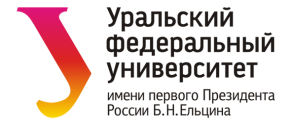 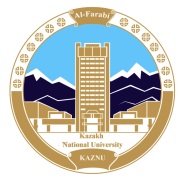 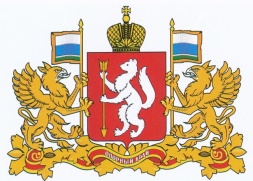 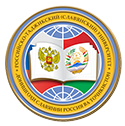 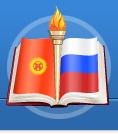 